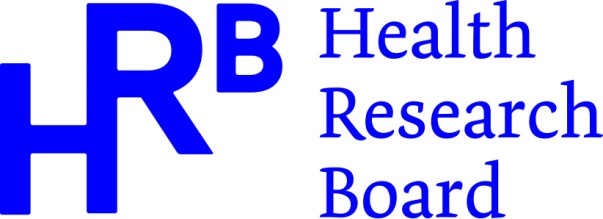 Health Research Board – Document Retention Policy The purpose of this policyThe HRB are firmly committed to complying with our data protection obligations. In this context, and to achieve consistency and excellence of service, we believe that it is important to have a policy setting out how we manage document retention. The Data Protection Acts 1988 and 2003 (as amended) (the “DPA”) and, from 25 May 2018, the General Data Protection Regulation (the “GDPR”) impose obligations on us, as a Data Controller, to process personal data in a fair manner which notifies data subjects of the purposes of data processing and to retain the data for no longer than is necessary to achieve those purposes. Under these rules, individuals have a right to be informed about how their personal data is processed. The GDPR sets out the information that we should supply to individuals and when individuals should be informed of this information. We are obliged to provide individuals with information on our retention periods or criteria used to determine the retention periods. Grounds for processingUnder the DPAs and the GDPR, HRB are required to provide data subjects with the legal grounds or lawful basis that they are relying on for processing personal data. The legal grounds for processing personal data are as follows:Consent;Performance of a contract;Legal obligation;Vital interest; Public interest; Explicit consent or an alternative limited lawful basis is required where special categories, also known as sensitive personal data are being processed.If there is no justification for retaining personal information, then that information should be routinely deleted. Information should never be kept "just in case" a use can be found for it in the future. If we want to retain information about our clients to help us to provide a better service to them in the future, we must obtain their consent in advance. Further processing Further retention of the personal data should be lawful only when it is compatible with the purposes/consent for which it was originally collected. In this case no separate legal basis is required - it should be relied on where it is necessary, for exercising the right of freedom of expression and information, for compliance with a legal obligation, for the performance of a task carried out in the public interest or in the exercise of official authority vested in the data controller, on the grounds of public interest in the area of public health, for archiving purposes in the public interest, scientific or historical research purposes or statistical purposes, or for the establishment, exercise or defence of legal claims, the benefit of the owner of the personal data for post contractual obligations or requirements. Right of erasureIndividuals have the right to have their personal data erased and no longer processed in the following circumstances: where the personal data are no longer necessary in relation to the purposes for which they are collected or otherwise processed, where a data subject has withdrawn his or her consent or objects to the processing of personal data concerning him or her, or where the processing of his or her personal data does not otherwise comply with the GDPR.That right is relevant in particular where the data subject has given his or her consent as a child and is not fully aware of the risks involved by the processing and later wants to remove such personal data, especially on the internet.The data subject shall be able to exercise that right notwithstanding the fact that he or she is no longer a child. Document Retention ProcedureAs an organisation or company, we are required to retain certain records, usually for a specific amount of time. The accidental or intentional destruction of these records during their specified retention periods could result in the following consequences:Fines and penalties.Loss of rights. Obstruction of justice charges. Contempt of court charges. Serious disadvantages in litigation. Disadvantage to the owner of the dataWe must retain certain records because they contain information that:Serves as HRB’s organisational memory. Have enduring business value (for example, they provide a record of a business transaction, evidence HRB’s rights or obligations, protect our legal interests or ensure operational continuity. Must be kept in order to satisfy legal, accounting or other regulatory requirements.We must balance these requirements with our statutory obligation to only keep records for the period required and to comply with data minimisation principles. The retention schedule below sets out the relevant periods for the retention of HRB’s documents. Types of DocumentsThis policy explains the differences among records, disposable information, personal data and confidential information belonging to others. Records A record is any type of information created, received or transmitted in the transaction of HRB’s business, regardless of physical format. Examples of where the various types of information are located are: Appointment books and calendars. Audio and video recordings. Computer programs. Contracts. Electronic files. E-mails. Handwritten notes. Invoices. Letters and other correspondence. Magnetic tape. Memory in mobile phones and PDAs. Online postings, such as on Facebook, Twitter, Vine and other sites. Performance reviews. Voicemails.Therefore, any paper records and electronic files, that are part of any of the categories listed in the Records Retention Schedule contained in the Appendix to this policy, must be retained for the amount of time indicated in the Records Retention Schedule. A record must not be retained beyond the period indicated in the Record Retention Schedule, unless a valid business reason (or a litigation hold or other special situation) calls for its continued retention. If you are unsure whether to retain a certain record, contact the Data Protection Officer.Our Data Protection Officer is: The Director of Corporate OperationsDisposable Information  Disposable information consists of data that may be discarded or deleted at the discretion of the user once it has served its temporary useful purpose and/or data that may be safely destroyed because it is not a record as defined by this policy. Examples may include: Duplicates of originals that have not been annotated. Preliminary drafts of letters, memoranda, reports, worksheets and informal notes that do not represent significant steps or decisions in the preparation of an official record. Books, periodicals, manuals, training binders and other printed materials obtained from sources outside of HRB and retained primarily for reference purposes. Spam and junk mail.Personal DataPersonal Data is defined as any data which can identify an individual either on its own or when combined with other data which we possess. Some examples of personal data include names and addresses, email addresses, CVs, details of previous employment, medical records and references. We have specific obligations relating to personal data as set out in the DPA. Confidential Information Belonging to Others  Any confidential information that an employee may have obtained from a source outside of HRB, such as a previous employer, must not, so long as such information remains confidential, be disclosed to or used by HRB. Unsolicited confidential information submitted to HRB should be refused, returned to the sender where possible and deleted, if received via the internet. The role of the Data Protection Officer in Records ManagementOur Data Protection Officer, in conjunction with senior management, is responsible for identifying the documents that HRB must or should retain, and determining, in collaboration with the Legal Department, the proper period of retention. The responsibilities of the Data Protection Officer include:Arranging for the proper storage and retrieval of records, coordinating with outside vendors where appropriate. Handling the destruction of records whose retention period has expired without further notice that the records are being destroyed. Planning, developing and prescribing document disposal policies, systems, standards and procedures. Monitoring departmental compliance so that employees know how to follow the document management procedures and the Legal Department has confidence that HRB’s records are controlled. Ensuring that senior management is aware of their departments' document management responsibilities. Developing and implementing measures to ensure that the Legal Department knows what information HRB has and where it is stored, that only authorised users have access to the information, and that HRB keeps only the information it needs, thereby efficiently using space. Establishing standards for filing and storage equipment and recordkeeping supplies. In cooperation with department heads, identifying essential records and establishing a disaster plan for each office and department to ensure maximum availability of HRB’s records in order to re-establish operations quickly and with minimal interruption and expense. Determining the practicability of and, if appropriate, establishing a uniform filing system and a forms design and control system. In conjunction with the Legal Department, periodically reviewing the records retention schedules and legislation to determine if HRB’s document management program and its Records Retention Schedule is in compliance with legislation. In conjunction with the Legal Department, informing the various department heads of any laws and administrative rules relating to corporate records. In conjunction with the HR Department explaining to employees their duties relating to the document management program. Ensuring that the maintenance, preservation, microfilming, computer disk storage, destruction or other disposition of HRB’s records is carried out in accordance with this policy, the procedures of the document management program and our legal requirements. Planning the timetable for the annual records destruction exercise and the annual records audit, including setting deadlines for responses from departmental staff. Evaluating the overall effectiveness of the document management program. Reporting annually to the Legal Department on the implementation of the document management program in each of [Insert client name]’s departments.How to Store and Destroy RecordsStorageHRB’s records must be stored in a safe, secure and accessible manner. Any documents and financial files that are essential to our organisation’s operations during an emergency must be duplicated and/or backed up at least once per week and maintained off site. DestructionHRB Facilities and/or ICT are responsible for the continuing process of identifying the records that have met their required retention period and supervising their destruction. The destruction of personal data, confidential, financial and personnel-related paper records must be conducted by shredding. The destruction of electronic records must be coordinated with the ICT Department.The destruction of records must stop immediately upon notification from the Legal Department that a litigation hold is to begin because HRB may be involved in a litigation or an official investigation. Destruction may begin again once the Legal Department lifts the relevant litigation hold. Questions about the PolicyAny questions about this policy should be referred to the Data Protection Officer who is in charge of administering, enforcing and updating this policy.AppendixRecord Retention ScheduleIn this policy HRB establishes retention or destruction schedules or procedures for specific categories of records. This is done to ensure legal compliance and accomplish other objectives, such as protecting intellectual property and controlling costs. Employees should give special consideration to the categories of documents listed in the record retention schedule below. Avoid retaining a record if there is no legitimate reason for doing so, and consult with the Data Protection Officer or Legal Department if unsure.Personnel RecordsPayroll RecordsProspective employeesGrant applicantsCCTV Databases held in HRB with data supplied by HSE-funded service providersAccounting and Finance Tax Records Legal and Insurance Records Title:Document Retention PolicyDocument Type:PolicyReference/version no: 1Status:FinalLast Updated:18 May 2018Background:This retention policy sets out how long HRB will hold different categories of records and data.RecordRetention PeriodJustification for time frameLegal basis for processing Benefits descriptions per employeePermanentIrish employment law and for pension calculation and record keepingDonor records and acknowledgement letters7 yearsIrish employment lawEmployee applications and resumes6 years or where successful, for the duration of the employment plus 7 years from the date of termination of employmentSection 11 of The Statute of Limitations Act 1957Employee benefit plans 6 years from when the record was required to be disclosed save pension detail requirements Benefit of the employeeEmployee offer letters (and other documentation regarding hiring, promotion, demotion, transfer, termination or selection for training)6 years from date of making record or action involved, whichever is later, or 1 year from date of involuntary terminationBenefit of the employeeRecords relating to background checks on employees6 years from when the background check is conductedEmployment contracts; employment and termination agreements7 years from the date of expiry of the contract or agreementBenefit of the employeeEmployee records with information on pay rate or weekly compensation3 yearsBenefit of the employeeTax forms6 years after date of hire Revenue obligationInjury and Illness Incident Reports and related Annual Summaries; Logs of work-related injuries and illnesses 6 years following the end of the calendar year that these records coverStatute of LimitationsSupplemental record for each occupational injury or illness; Log and Summary of Occupational Injuries and Illnesses 6 years following the year to which they relateStatute of LimitationsJob descriptions, performance goals and reviews; garnishment recordsFor the duration of the employment plus 7 years from the date of termination of employmentBenefit of employeeEmployee tax records6 years from the date tax is due or paidRevenue obligationsMedical exams required by lawDuration of employment + 30 yearsBenefit of employeePersonnel or employment records 6 years from the date the record was made Benefit of employeePension plan and retirement recordsPermanentBenefit of employeePre-employment tests and test results2 years from date of terminationBenefit of employeeSalary schedules; ranges for each job description2 yearsBenefit of employeeTime reportsTermination + 3 yearsBenefit of employeeTraining agreements, summaries of applicants' qualifications, job criteria, interview records Duration of training + 4 yearsBenefit of employeeRecordRetention PeriodJustification for time frameLegal basis for processing Payroll registers (gross and net)3 years from the last date of entryBenefit of employeeTime cards; piece work tickets; wage rate tables; pay rates; work and time schedules; earnings records; records of additions to or deductions from wages; records on which wage computations are based7 yearsBenefit of employeeRecordRetention PeriodJustification for time frameLegal basis for processing Curriculum vitae2 yearsFor future employment opportunitiesInterview notes2 yearsFor future employment opportunitiesCategories of personal information	Retention periodJustification for timeframeUnsuccessful applicationsTo respond to PQ, evaluation queriesPeer reviewers’ commentsIn line with applicationPanel members’ commentsPeer and panel members contact detailsIn line with applicationSuccessful applications/awards after period of awardEOG plus 10 years, at annual data cleanseTo measure impact of awards/career of PI, scheme review and evaluation activities.Personnel information on awardsEOG plus 10 years, at annual data cleanseAll associated documents and emailsEOG plus 10 years, at annual data cleanseApplicant team contact details in applicationEOG plus 10 years, at annual data cleanseHRB as partners in EU ProjectsIn line with data retention requirements of funderOutcome TrackerPublic reviewer databaseIn every email include opt out possibilityConsentRecordRetention PeriodJustification for time frameLegal basis for processing CCTV recordings30 daysSecurity purposesRecordRetention PeriodJustification for time frameLegal basis for processing Personal data and sensitive personal data relating to disability service use and need. From NIDD database.8 yearsAs per HCR23 of HSE’s Health Service Record Retention Policy, 2013Statutory functionPersonal data and sensitive personal data relating to disability service use and need. From NPSDD database.8 yearsAs per HCR23 of HSE’s Health Service Record Retention Policy, 2013Statutory functionPersonal data and sensitive personal data relating to disability service use and need. From NASS database (2018 onwards)8 yearsAs per HCR23 of HSE’s Health Service Record Retention Policy, 2013Statutory functionPersonal data and sensitive personal data relating to drug treatment episodes. (NDTRS or LINKS database)8 yearsAs per HCR23 of HSE’s Health Service Record Retention Policy, 2013Statutory functionPersonal data and sensitive personal data relating to psychiatric in-patients held on database (NPIRS or LINK database)20 years after date of last contact with service user or 8 years after the death of the service user if soonerAs per HCR23 of HSE’s Health Service Record Retention Policy, 2013Statutory functionData relating to service providers including name and contact details of staff2 years from conclusion of relationshipProper management of informationRecordRetention PeriodJustification for time frameLegal basis for processing Accounts Payable and Receivables ledgers and schedules7 yearsRevenue RequirementsAnnual audit reports and financial statementsPermanentAnnual plans and budgets2 yearsBank statements, cancelled checks, deposit slips7 yearsBusiness expense records7 yearsCash receipts2 yearsDetails of cheques/stubs7 yearsElectronic fund transfer documents7 yearsEmployee expense reports7 yearsGeneral ledgersPermanentJournal entries7 yearsInvoices7 yearsPetty cash vouchers3 yearsRecordRetention PeriodJustification for time frameLegal basis for processing All tax records7 yearsRecordRetention PeriodJustification for time frameLegal basis for processing Appraisals6 years from terminationInsurance claims/ applicationsPermanentInsurance disbursements and denialsPermanentInsurance contracts and policies (Director and Officers, General Liability, Property, Workers' Compensation)Leases6 years after expirationPatents, patent applications, supporting documentsReal estate documents (including loan and mortgage contract, deeds)PermanentStock and bond recordsPermanentTrademark registrations, evidence of use documentsPermanentWarrantiesDuration of warranty + 7 years